PREDSEDA NÁRODNEJ RADY SLOVENSKEJ REPUBLIKYČíslo: CRD-1632/2017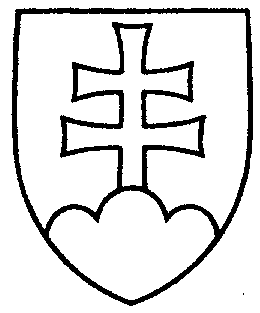 712ROZHODNUTIEPREDSEDU NÁRODNEJ RADY SLOVENSKEJ REPUBLIKYz 23. augusta 2017o pridelení informácie o výročných správach politických strán a politických hnutí za rok 2016 na prerokovanie výboru Národnej rady Slovenskej republiky	Podľa § 30 ods. 1 zákona č. 85/2005 Z. z. o politických stranách a politických hnutiach v  znení neskorších predpisov a  uznesenia Národnej rady Slovenskej republiky 
z 27. apríla 2016 č. 31	p r i d e ľ u j e m	informáciu o výročných správach politických strán a politických hnutí za rok 2016
(tlač 669), doručenú 23. augusta 2017	Výboru Národnej rady Slovenskej republiky pre financie a rozpočet	ako orgánu, ktorý  informáciu o výročných správach  prerokuje  a  zaujme  k  nej stanovisko 
do 4. septembra 2017.	Informácia o výročných správach politických strán a politických hnutí za rok 2016 
(tlač 712) je uverejnená na webovom sídle www.nrsr.sk.v z. Béla   B u g á r    v. r.